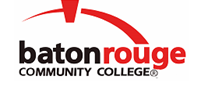 Baton Rouge Community CollegeAcademic Affairs Master SyllabusDate Approved:	25 September 2020Term and Year of Implementation:	Fall 2020Course Title:	History of Roman Republic and EmpireBRCC Course Rubric:	HIST 2003Previous Course Rubric:	HIST 200Lecture Hours per week-Lab Hours per week-Credit Hours:	3-0-3Per semester:  Lecture Hours-Lab Hours-Instructional Contact Hours:	45-0-45Louisiana Common Course Number:	     CIP Code:	54.0101Course Description:	Examines historical events from the beginning of Roman Civilization through the fall of Rome.  The class will look at social class, political thought, religious ideas, and economic development and how they played a part in the makeup of Rome and its success and ultimate collapse.Prerequisites:		NoneCo-requisites:		NoneSuggested Enrollment Cap:	40Learning Outcomes.  Upon successful completion of this course, the students will be able to:1.	Demonstrate knowledge of important historical events and people in the Roman Republic and Empire.2.	Locate and retrieve historical data relevant to the peoples, events, movements and institutions covered in the course material.3.	Comprehend a primary source document created within the culture/time span of the course.General Education Learning Outcome(s):  This course supports the development of competency in the following area(s).  Students will:Organize observations on specific problems and issues. (General Education Competency:  Critical Thinking)Assessment Measures.  Assessment of all learning outcomes will be measured using the following methods:1.	Pre- and post-tests covering relevant factual information from all perioes covered in the course will be administered by the instructor.2.	Compose an essay examining germane events (examples:  historical political, military, religious, social, economic, or cultural events of significance) that is properly structured, clearly stated, factually precise, and complete in form.3.	Instructor designed written exams will be administered throughout the semester covering all learning outcomes.4.	Each instructor will design and give a final exam.5.	Final exams will include a written component.6.	The History department will use a common grading rubric for essays.Information to be included on the Instructor’s Course Syllabi:Disability Statement:  Baton Rouge Community College seeks to meet the needs of its students in many ways.  See the Office of Disability Services to receive suggestions for disability statements that should be included in each syllabus.Grading: The College grading policy should be included in the course syllabus.  Any special practices should also go here.  This should include the instructor’s and/or the department’s policy for make-up work.  For example in a speech course, “Speeches not given on due date will receive no grade higher than a sixty” or “Make-up work will not be accepted after the last day of class”.Attendance Policy:  Include the overall attendance policy of the college.  Instructors may want to add additional information in individual syllabi to meet the needs of their courses.General Policies: Instructors’ policy on the use of things such as beepers and cell phones and/or hand held programmable calculators should be covered in this section.Cheating and Plagiarism:  This must be included in all syllabi and should include the penalties for incidents in a given class.  Students should have a clear idea of what constitutes cheating in a given course.Safety Concerns:  In some courses, this may be a major issue.  For example, “No student will be allowed in the lab without safety glasses”.  General statements such as, “Items that may be harmful to one’s self or others should not be brought to class”.Library/ Learning Resources:  Since the development of the total person is part of our mission, assignments in the library and/or the Learning Resources Center should be included to assist students in enhancing skills and in using resources.  Students should be encouraged to use the library for reading enjoyment as part of lifelong learning.Expanded Course Outline:Founding of Rome and Rule of the EtruscansFall of the Monarchy and the Birth of the RepublicRoman Expansion and Early WarsRome and Carthage:  The Punic WarsTrouble at Home:  The Gracchi, Civil Wars, and Slave RevoltEmergence of Julius Caesar and the Fall of the RepublicAugustus and the founding of the EmpireEarly Dynasties of the Empire: Julio-Claudian, Flavian, The Five Good EmperorsA Bloody EmpireCrisis and Recovery in the Third CenturyReorganization:  Diocletian and the TetrarchyRise of Constantine and Christianity in the EmpireThe Last Days of the Roman EmpireLegacy of Rome